IOUIS C. f lLIPPONE, D.D.S., P.C.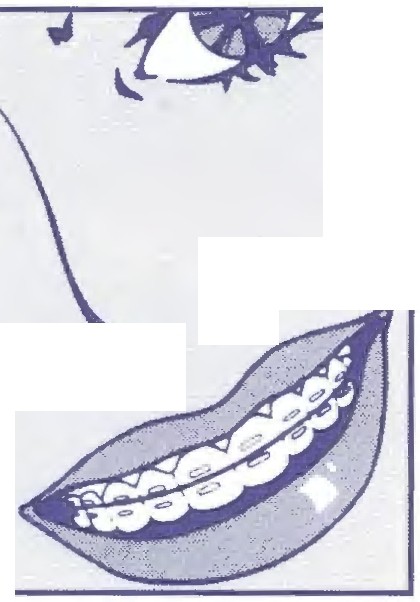 L	O R T H O D O N=T I Sa TCENTREVILLE	(703) 815-0127GAINESVILLE	(703) 754-4880THE ORTHODONTIC DIET - PROHIBITED FOODSNo candy of any kind. The only exception is thin, plain, chocolate. No gum of any kind. Not even sugarless or gum for "dental work". Nothing hard, sticky, or chewy is allowed. Examples:Nuts Popcorn Bagels Pizza crustHard pretzels Raw vegetables RaisinsHard tacos CroutonsDoritos or other chips Hard Bread or rolls Hard cookies Jerky/Slim Jims Crunchy cereal Granola barsFruit Rollups/otber chewy fruit snacks Apples or like fruit (cooked/cut up)Ice in drinks only (DO NOT CHEW ON ICE)Foods that must be bitten off are not allowed. Examples:Ribs Chicken Pork chopsSteak on the bone Com on the cob(note: cut these or similarfoods off the bone or cob)Do not chew on pens, pencils or fingernails Limit sugar intake and soft drinks.